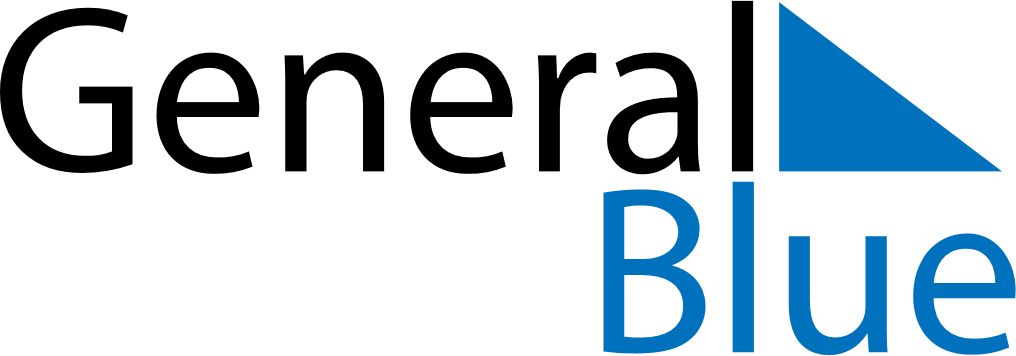 November 2020November 2020November 2020BelizeBelizeSUNMONTUEWEDTHUFRISAT123456789101112131415161718192021Garifuna Settlement Day222324252627282930